                                                 ОСТОРОЖНО, ИНТЕРНЕТ!Чеченская женщина, девушка - особо уважаема, она испокон веков считалась символом домашнего уюта, теплоты и воплощением добра. В народе говорят: «Воспитывая мальчика, воспитываешь мужчину. Воспитывая девочку, воспитываешь нацию»    В чеченском обществе издревле женщине отводилась особая роль. Она хранительница семейного и духовного очага.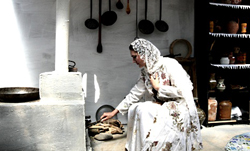     К дочери отец и мать должны относиться как к цветку, ее надо беречь и лелеять, и передать ей уверенность в безграничной родительской любви. Так должно быть в каждой чеченской семье, но на практике молодая женщина часто вырастает в обстановке домашнего насилия.     Мы, общество, виноваты в том, что молодая женщина или девушка, никого не спрашивая, покидает опостылевший ей родительский дом, потому что она обижена на всех нас с вами. Если знакомая, соседка, родственница оказалась в такой ситуации, а мы ей ничем не помогаем и наблюдаем со стороны, то ей «помогают» другие. Таких девушек легко вычислить вербовщикам в сетях интернета, задав несколько стандартных вопросов об ее отношении к себе, окружающим, к своей жизни.  Любой пропагандист, который разговаривает с уважением к личности, к чувствам женщины, становится убедительным и вызывает доверие, которое перерастает в любовь. А дальше уже женщине нетрудно совершить поступок, который неадекватен с точки зрения обычных людей.     Последствия бывают тяжелыми и необратимыми и для самой женщины, и для ее близких, которые не обращали особого внимания на странное, необычное поведение их родственницы. Пропагандисты радикализма действуют «мягкой силой», а девушки получают злой и жестокий результат.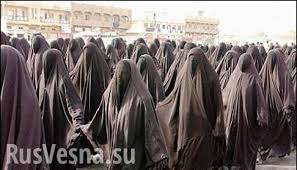     Мы, общество, должны «мягкой силой» спасать и защищать наших женщин. Прежде всего, мы должны уважать право женщины как свободной личности и всегда помнить, что униженная, слабая женщина никогда не воспитает обществу сильного, уверенного в себе сына-защитника и гордую, чистую, как родник, дочь.                                                 ОСТОРОЖНО, ИНТЕРНЕТ!Мы призываем девочек и молодых женщин быть внимательными и осторожными, общаясь с незнакомыми людьми в социальных сетях.    Часто девушки, которых не удовлетворяет их личная жизнь, говорят об этом в социальных сетях со знакомыми и незнакомыми людьми, и тут профессиональные вербовщики подключаются к доверительному разговору и предлагают свою поддержку. Они говорят молодым девушкам, что всего этого больше не будет, а вместо этого будет большая и чистая любовь. Дать на нее надежду — один из способов вербовки. На определенный тип характера действует почти безотказно: на молодых девушек, талантливых, глубоких, романтичных в какой-то степени, ностальгирующих по мужскому героизму. Поэтому, на самом деле, они летят, как бабочки на огонь. Огонь – не только в переносном смысле, но и в прямом. Девушку убеждают принять Ислам (причем о традиционном его понимании речи не идет), после этого сделать из нее террористку-смертницу уже дело техники. Через какое-то время этот молодой человек внезапно пропадает. Приходят «братья» к молодой, безутешной супруге и говорят: «Вот, мы узнали, что твой муж, наш друг, наш брат погиб в борьбе против неверных, за чистоту Ислама и прочее. Ты ведь хочешь с ним воссоединиться, он тебя ждет на небе. Ты опять можешь быть с ним, все очень просто, ты сделаешь один рывок рукой и воссоединяешься со своим любимым мужем». С этого дня она не просто вдова, а «черная вдова», которая должна совершить теракт, погубив себя и незнакомых ей, ни в чем неповинных людей.      Сегодня в СМИ словосочетание «черная вдова» - это абстрактное собирательное понятие, которое включает в себя всех женщин, вовлеченных в экстремистскую деятельность, определяющее их дальнейшее вовлечение в терроризм. 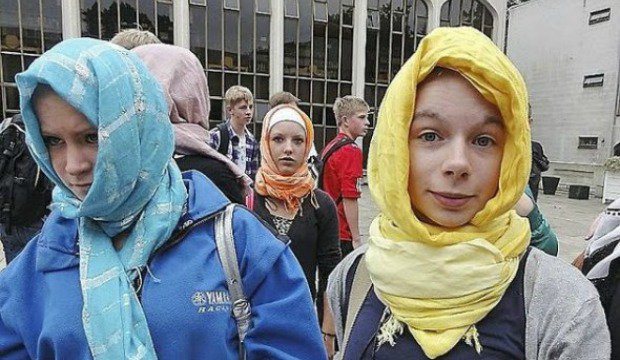     Эти девочки не понимают, чем закончится их увлечение радикальными идеями.По любым вопросам обращайтесь по телефону горячей линии: 8 938 023-33-26 (психолог)Мы гарантируем конфиденциальность информации. АНО «Женщины за развитие»Для подготовки флаера использован материал из Интернета или других открытых источников